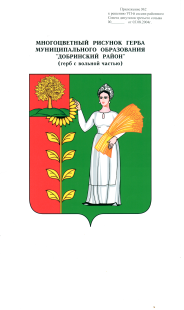 П О С Т А Н О В Л Е Н И ЕАДМИНИСТРАЦИИ СЕЛЬСКОГО ПОСЕЛЕНИЯБОГОРОДИЦКИЙ СЕЛЬСОВЕТДобринского муниципального района Липецкой области      29.05.2017 г.                                  ж.д.ст.Плавица                               №  122О порядке установления, в случае повышения пожарной опасности, особого противопожарного режима в местах летнего отдыха детей на территории сельского поселения Богородицкий сельсоветВ соответствии с федеральными законами от 21.12.1994 N 69-ФЗ "О пожарной безопасности", от 06.10.2003 N 131-ФЗ "Об общих принципах организации местного самоуправления в Российской Федерации", постановлением Правительства РФ от 25.04.2012 N 390 "Правила противопожарного режима в Российской Федерации", в целях определения порядка деятельности органов местного самоуправления, организаций на территории сельского поселения, администрация сельского поселения Богородицкий сельсовет                                       ПОСТАНОВЛЯЕТ:             1. Принять порядок установления, в случае повышения пожарной опасности, особого противопожарного режима в местах летнего отдыха детей на территории сельского поселения Богородицкий сельсовет (прилагается).            2. Рекомендовать директору МБОУ гимназии  им.И.М.Макаренкова с.Ольговка  Алисовой Е.В., в которой организуется летний отдых детей:2.1. Ежегодно, перед началом действия летнего лагеря отдыха, разработать и согласовать с отделением надзорной деятельности и профилактической работы по Добринскому району планы мероприятий по недопущению пожаров в период проведения летнего отдыха детей.2.2. Перед началом каждой смены проводить с обслуживающим персоналом инструктажи по мерам пожарной безопасности и действиям на случай пожара.2.3. Проводить инструктажи по мерам пожарной безопасности и действиям на случай пожара с каждым ребенком, поступающим в лагерь отдыха.2.4. Не реже одного раза в смену проводить практические тренировки по отработке планов эвакуации на случай пожара.3. В случае повышения пожарной опасности и введение особого противопожарного режима на территории сельского поселения необходимо: - разработать план дополнительных мероприятий по обеспечению пожарной безопасности;- провести дополнительные инструктажи по соблюдению Правил пожарной безопасности. 4. Контроль за исполнением данного постановления оставляю за собой.
Глава администрации                                                                                                      сельского поселения                                                                                                        Богородицкий сельсовет						   А.И.ОвчинниковПриложение  1                                                                                                                                                  к постановлению администрации                                                                                                         сельского поселения                                                                                                                         Богородицкий сельсовет                                                                                                                                        от 29.05.2017г. № 122ПОРЯДОК  установления, в случае повышения пожарной опасности,                       особого противопожарного режима в местах летнего отдыха детей,                             на территории сельского поселения Богородицкий сельсовет 1. В случае установления сухой, жаркой и ветреной погоды, увеличения количества случаев возникновения очагов загораний в лесном фонде, угрозе объектам сельского поселения от лесных пожаров, нормативным правовым актом администрации сельского поселения Богородицкий сельсовет в местах летнего массового отдыха детей может устанавливаться особый противопожарный режим, а именно:     2.Предусматривается организация пожарных формирований из работниковучреждений и организаций, населения поселения, их дежурства со средствами транспорта и пожарным оборудованием.           3.Определяется порядок привлечения населения, а также специальной техники, транспортных и других средств, учреждений и организаций, для тушения лесных пожаров при угрозе их распространения на населенные пункты и  в местах летнего массового отдыха детей.     4.Устанавливается порядок ограничения посещения гражданами лесов и лесопарковых зон, а также въезд в них транспортных средств.     5.Организуется патрулирование мест летнего массового отдыха детей населением сельских населённых пунктов и членами добровольных пожарных формирований с первичными средствами пожаротушения. 6. На период действия особого противопожарного режима на территории сельского поселения, в местах летнего массового отдыха детей, устанавливаются дополнительные требования пожарной безопасности, предусмотренные нормативными правовыми документами по пожарной безопасности: 6.1. осуществление постоянного контроля за состоянием и выполнением требований пожарной безопасности на соответствующих территориях;6.2. временное приостановление разведения костров, проведение пожароопасных работ на определенных участках, топка печей, кухонных очагов и котельных установок, работающих на твердом топливе; 7. В период установления и действия особого противопожарного режима создается  оперативный штаб по осуществлению контроля за выполнением организационных мероприятий мест массового отдыха детей от лесных пожаров:7.1. решает вопрос об организации в  сельском поселении  в местах  массового отдыха детей запаса огнетушащих и первичных средств пожаротушения;  7.2. организует целенаправленную информационно-пропагандистскую работу по вопросам соблюдения правил пожарной безопасности в лесах. Проводит занятия по обучению действиям по тушению пожаров и эвакуации из зоны чрезвычайной ситуации; 7.3. обеспечивает постоянный контроль за выполнением принятых решений.